NATIONAL TELECOMMUNICATION CORPORATIONOFFICE OF DIRECTOR NTC LAHORE06-Race Course Road, Lahore.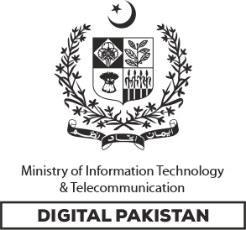 
T E N D E R   N O T I C E2022 D(b)/XMN-OFC/LGH-DHA/
T E N D E R   N O T I C E2022 D(b)/XMN-OFC/LGH-DHA/
T E N D E R   N O T I C E2022 D(b)/XMN-OFC/LGH-DHA/Sealed bids are invited from the reputed firms having relevant experience and good track record for the following detailed work:Tender documents can be obtained from the office of undersigned during working hours on any working day after payment of tender fee Rs.1,000/- (non-refundable) up to 01-07-2024 till 15:00 Hrs. Sealed bids, accompanying Pay Order equivalent to 02% of total bid value as earnest money (Refundable) in the favor of Director NTC Lahore must be submitted by 02-07-2024 till 1100 hrs. Bids shall be opened on the same day at 1130 hrs in presence of bidders or their representatives, at the venue given below.GST/NTN/PSTN & PEC registration of Firm is mandatory for participation in the tender. NTC reserves the right to accept or reject any or all bids at any time prior to the acceptance of bid as per PPRA’s Rule # 33 (1).Director NTC LahorePhone: 042-99201235 Fax: 042-99201236Sealed bids are invited from the reputed firms having relevant experience and good track record for the following detailed work:Tender documents can be obtained from the office of undersigned during working hours on any working day after payment of tender fee Rs.1,000/- (non-refundable) up to 01-07-2024 till 15:00 Hrs. Sealed bids, accompanying Pay Order equivalent to 02% of total bid value as earnest money (Refundable) in the favor of Director NTC Lahore must be submitted by 02-07-2024 till 1100 hrs. Bids shall be opened on the same day at 1130 hrs in presence of bidders or their representatives, at the venue given below.GST/NTN/PSTN & PEC registration of Firm is mandatory for participation in the tender. NTC reserves the right to accept or reject any or all bids at any time prior to the acceptance of bid as per PPRA’s Rule # 33 (1).Director NTC LahorePhone: 042-99201235 Fax: 042-99201236Sealed bids are invited from the reputed firms having relevant experience and good track record for the following detailed work:Tender documents can be obtained from the office of undersigned during working hours on any working day after payment of tender fee Rs.1,000/- (non-refundable) up to 01-07-2024 till 15:00 Hrs. Sealed bids, accompanying Pay Order equivalent to 02% of total bid value as earnest money (Refundable) in the favor of Director NTC Lahore must be submitted by 02-07-2024 till 1100 hrs. Bids shall be opened on the same day at 1130 hrs in presence of bidders or their representatives, at the venue given below.GST/NTN/PSTN & PEC registration of Firm is mandatory for participation in the tender. NTC reserves the right to accept or reject any or all bids at any time prior to the acceptance of bid as per PPRA’s Rule # 33 (1).Director NTC LahorePhone: 042-99201235 Fax: 042-99201236